2014-2015キャビネットのマーク（3種）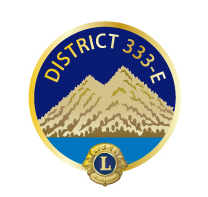 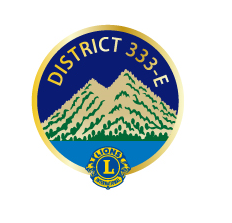 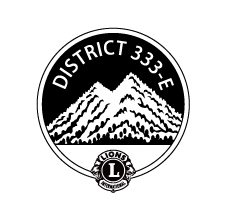 